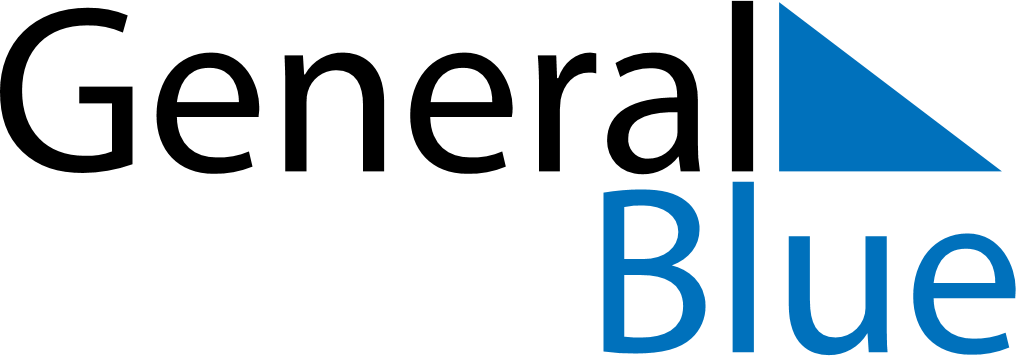 March 2023March 2023March 2023March 2023March 2023March 2023EthiopiaEthiopiaEthiopiaEthiopiaEthiopiaEthiopiaSundayMondayTuesdayWednesdayThursdayFridaySaturday1234Victory at Adwa Day5678910111213141516171819202122232425First day of Ramadan262728293031Day of LamentNOTES